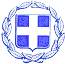 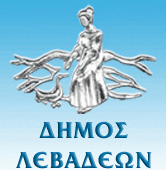  ΕΛΛΗΝΙΚΗ  ΔΗΜΟΚΡΑΤΙΑ                			ΛΙΒΑΔΕΙΑ 24/9/2018 ΝΟΜΟΣ  ΒΟΙΩΤΙΑΣ                                                              ΑΡ.ΠΡΩΤ. 23258ΔΗΜΟΣ  ΛΕΒΑΔΕΩΝ                                                                                                                        ΔΙΕΥΘΥΝΣΗ  ΔΙΟΙΚΗΤΙΚΩΝ  ΥΠΗΡΕΣΙΩΝ                                        ΤΑΧ.Δ/ΝΣΗ : ΣΟΦΟΚΛΕΟΥΣ 15ΛΙΒΑΔΕΙΑ 32131 ΠΛΗΡ.: ΑΘΑΝΑΣΙΑ ΚΟΙΤΣΑΝΟΥ ΤΗΛ.: 22613-50832FAX : 22613-50831EMAIL: akoitsanou@livadia.grΟ Δήμος Λεβαδέων  στο πλαίσιο εφαρμογής του Νέου Ευρωπαϊκού Γενικού Κανονισμού Προστασίας  Δεδομένων ( ΕΕ ) 2016/679 ( GDRR), με τον οποίο καθιερώνεται ενιαίο νομικό πλαίσιο για την προστασία των προσωπικών δεδομένων σε όλα τα κράτη μέλη της ΕΕ, ενημερώνει τους πολίτες  : Προστασία προσωπικών δεδομένων και προστασία δεδομένωνΣυλλέγουμε και επεξεργαζόμαστε τα προσωπικά σας δεδομένα, μόνο όταν είναι απολύτως απαραίτητο.Δεν πρόκειται ποτέ να πουλήσουμε, να ενοικιάσουμε, να διανείμουμε, ή να δημοσιοποιήσουμε με οποιονδήποτε τρόπο, τα προσωπικά σας δεδομένα.Εάν είστε κάτω των 17 ετών, ΠΡΕΠΕΙ να έχετε τη συγκατάθεση των γονέων σας πριν κάνετε χρήση των υπηρεσιών του παρόντος ιστότοπου.Σχετική νομοθεσίαΠαράλληλα με τα εσωτερικά συστήματα πληροφορικής τoυ Δήμου μας, ο ιστότοπος αυτός έχει σχεδιαστεί έτσι ώστε να συμμορφώνεται όσον αφορά την προστασία των προσωπικών δεδομένων των χρηστών, με τις νομοθεσίες/κανονισμούς που ακολουθούν:Οδηγία της ΕΕ για την προστασία των δεδομένων του 1995 (DPD)Κανονισμός 2018 για την γενική προστασία δεδομένων της ΕΕ (GDPR)Προσωπικές πληροφορίες που συλλέγει αυτός ο ιστότοπος και γιατί τις συλλέγουμεΑυτός ο ιστότοπος συλλέγει και χρησιμοποιεί προσωπικές πληροφορίες για τους ακόλουθους λόγους:Προσωπικά δεδομένα για την ταυτοπροσωπία χρηστών για τις υπηρεσίες forum, συνομιλίας και ενημέρωση οφειλώνΧρησιμοποιούμε δεδομένα και υπηρεσίες τρίτων (Γ.Γ.Π.Σ) όπως (Όνομα – Επώνυμο, ΑΦΜ, Email, Τηλέφωνο (προαιρετικά), Ημ/νία γέννησης (προαιρετικά), Ηλικία, Λίστα από αναρτήσεις στο forum, Λίστα με τις συνομιλίες στο chat του Δήμου Λεβαδέων, Διεύθυνση ΙP) για να διασφαλίσουμε την επωνυμία των ατόμων που χρησιμοποιούν τις υπηρεσίες στον ιστότοπό μας, και για να διαφυλάξουμε την πρόσβαση σε ευαίσθητα προσωπικά δεδομένα όπως οι οικονομικές οφειλές στο Δήμο. Θεωρούμε ότι οι υπηρεσίες τρίτων όπως το api της Γ.Γ.Π.Σ είναι ένας τρίτος φορέας επεξεργασίας δεδομένων ο οποίος είναι συμβατός με τις επιταγές της Ευρωπαϊκής νομοθεσίας.Φόρμες επικοινωνίας και σύνδεσμοι ηλεκτρονικού ταχυδρομείουΣε περίπτωση που επιλέξετε να επικοινωνήσετε μαζί μας χρησιμοποιώντας φόρμα επικοινωνίας ή κάποιο σύνδεσμο του ηλεκτρονικού μας ταχυδρομείου, κανένα από τα δεδομένα που παρέχετε δεν θα αποθηκευτεί από αυτόν τον ιστότοπο ή θα μεταβιβαστεί ή θα υποβληθεί σε επεξεργασία από οποιονδήποτε τρίτο φορέα επεξεργασίας δεδομένων, όπως ορίζονται παρακάτω στην ενότητα «Οι επεξεργαστές δεδομένων τρίτου μέρους μας». Αντίθετα, τα δεδομένα αυτά θα μας σταλούν με ένα μήνυμα ηλεκτρονικού ταχυδρομείου μέσω του πρωτοκόλλου SMTP (Simple Mail Transfer Protocol). Οι SMTP διακομιστές μας, προστατεύονται από πρωτόκολλο ασφαλείας TLS (μερικές φορές γνωστό και ως SSL), που σημαίνει ότι το περιεχόμενο ηλεκτρονικού ταχυδρομείου κρυπτογραφείται πριν να αποσταλεί μέσω του διαδικτύου. Το περιεχόμενο του ηλεκτρονικού ταχυδρομείου αποκρυπτογραφείται από τους τοπικούς μας υπολογιστές και συσκευές.Σχετικά με τον διακομιστή αυτού του ιστοτόπουΌλη η διαδικτυακή κίνηση (μεταφορά αρχείων) μεταξύ αυτού του ιστότοπου και του προγράμματος περιήγησής σας, είναι κρυπτογραφημένη και μεταφέρεται μέσω του πρωτοκόλλου HTTPS κάνοντας χρήση του SSL (Secure Sockets Layer).Οι επεξεργαστές δεδομένων τρίτου μέρους μαςΧρησιμοποιούμε έναν αριθμό τρίτων φορέων για την επεξεργασία προσωπικών δεδομένων για εμάς. Αυτοί οι φορείς έχουν επιλεγεί προσεκτικά ώστε να συμμορφώνονται με τη νομοθεσία που αναφέρθηκε στο παρόν κείμενο.Παραβιάσεις δεδομένωνΓια όσες προσωπικές σας πληροφορίες αποθηκευτούν στη βάση δεδομένων μας, θα ληφθούν όλα τα απαραίτητα μέτρα για την διασφάλισή τους.Θα αναφέρουμε κάθε τυχόν παράνομη παραβίαση της βάσης δεδομένων αυτού του ιστοτόπου ή της βάσης δεδομένων κάθε τρίτου φορέα επεξεργασίας δεδομένων σε οποιονδήποτε και σε όλους τους άμεσα ενδιαφερομένους όπως και στις και αρχές εντός 72 ωρών από την παραβίαση, εφόσον είναι προφανές ότι τα προσωπικά δεδομένα που είναι αποθηκευμένα σε αναγνωρίσιμη μορφή, έχουν κλαπεί.			 Η ΠΡΟΙΣΤΑΜΕΝΗ Δ/ΝΣΗΣ ΔΙΟΙΚΗΤΙΚΩΝ ΥΠΗΡΕΣΙΩΝ															ΑΘΑΝΑΣΙΑ ΚΟΪΤΣΑΝΟΥ